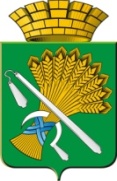 АДМИНИСТРАЦИЯ КАМЫШЛОВСКОГО ГОРОДСКОГО ОКРУГАП О С Т А Н О В Л Е Н И Еот 27.02.2020  N 131О подготовке и проведении в Камышловском городском округе Года памяти и славыВо исполнение Указа Президента Российской Федерации от 9 мая 2018 года N 211 «О подготовке и проведении празднования 75-й годовщины Победы в Великой Отечественной войне 1941-1945 годов», Указа Президента Российской Федерации от 8 июля 2019 года N 327 «О подготовке в Российской Федерации Года памяти и славы», Плана основных мероприятий по проведению в Российской Федерации Года памяти и славы в 2020 году, утвержденного руководителем Администрации Президента Российской Федерации А.Э. Вайно от 18 октября 2019 года N А4-17978, распоряжения Правительства Российской Федерации от 1 декабря 2018 года N 2660-р "Об утверждении плана основных мероприятий по подготовке и проведению празднования 75-й годовщины Победы в Великой Отечественной войне 1941 - 1945 годов", распоряжения Правительства Свердловской области от 25 июля 2018 года N 439-РП «О подготовке и проведении на территории Свердловской области празднования 75-й годовщины Победы в Великой Отечественной войне 1941-1945 годов», распоряжения Правительства Свердловской области от 24 октября 2018 года N 636-РП «О подготовке и проведении в Свердловской области мероприятий, посвящённых празднованию 75-й годовщины Победы в Великой Отечественной войне 1941-1945 годов», Плана основных мероприятий по подготовке и проведению в Свердловской области Года памяти и славы в 2020 году, утвержденного вице-губернатором Свердловской области, председателем Свердловского областного организационного комитета по проведению мероприятий в связи с памятными событиями отечественной истории С.Ю. Бидонько от 27 декабря 2019 года N 01-01-39/67,	протокола заседания Правительства Свердловской области от 3 февраля 2020 года N1 и в целях координации деятельности учреждений, организаций, предприятий, общественных объединений, расположенных на территории Камышловского городского округа, руководствуясь Уставом Камышловского городского округа, администрация Камышловского городского округаПОСТАНОВЛЯЕТ:          1.Утвердить:Состав организационного комитета по подготовке и проведению в Камышловском городском округе Года памяти и славы (Приложение N 1);План основных мероприятий по подготовке и проведению в Камышловском городском округе Года памяти и славы (Приложение N 2).3. Рекомендовать руководителям предприятий, организаций и учреждений оказать необходимую помощь и содействие в организации праздничных мероприятий.4. Опубликовать План основных мероприятий по подготовке и проведению в Камышловском городском округе Года памяти и славы, утвержденный в пункте 1, настоящего постановления, в газете "Камышловские известия" и разместить на официальном сайте Камышловского городского округа.5. Постановление администрации Камышловского городского округа от 4 апреля 2019 года N 303 «О подготовке и проведении в Камышловском городском округе мероприятий, посвященных празднованию 75-ой годовщины Победы в Великой Отечественной войне 1941 – 1945 годов» считать утратившим силу. 6. Контроль за выполнением настоящего постановления возложить на заместителя главы администрации Камышловского городского округа Соболеву А.А.Срок контроля – ежемесячно до 31.12.2020 года.ГлаваКамышловского городского округа                                               А.В. ПоловниковСОСТАВорганизационного комитета по подготовке и проведению в Камышловском городском округе Года памяти и славы1. Председатель организационного комитета: Половников А.В., глава Камышловского городского округа.	2. Заместитель председателя организационного комитета:Соболева А.А., заместитель главы администрации Камышловского городского округа. 3. Секретарь комитета: Светлакова Е.А., методист Муниципального казенного учреждения «Центр обеспечения деятельности городской системы образования».4. Члены организационного комитета:Чикунова Т.А., председатель Думы Камышловского городского округа (по согласованию);Бродовикова А.И., председатель Местного отделения Свердловской области общественной организации ветеранов  войны и труда, боевых действий, государственной службы, пенсионеров Камышловского городского округа, член Общественной палаты Камышловского городского округа (по согласованию);Кузнецова О.М., и.о. председателя Комитета по образованию, культуре, спорту и делам молодежи администрации Камышловского городского округа; Солдатов А.Г., начальник финансового управления администрации Камышловского городского округа;Сенцова Е.В., начальник организационного отдела администрации Камышловского городского округа;Семенова Л.А., начальник отдела жилищно-коммунального и городского хозяйства администрации Камышловского городского округа;Удалов А.В., начальник отдела гражданской обороны и пожарной безопасности администрации Камышловского городского округа; Михайлова Е.В., председатель Комитета по управлению имуществом и земельным ресурсам администрации Камышловского городского округа;Сажаева Н.Н., и.о. директора Муниципального казенного учреждения «Центр обеспечения деятельности городской системы образования»;Закачурина И.В., главный врач Государственного бюджетного учреждения здравоохранения Свердловской области «Камышловская центральная районная больница» (по согласованию);Кириллов А.А., начальник Межмуниципального отдела Министерства внутренних дел Российской Федерации «Камышловский»  (по согласованию);Микушин М.Ю., военный комиссар г. Камышлов, Камышловского и Пышминского районов, член Общественной палаты Камышловского городского округа (по согласованию);Озорнин С.В., главный редактор газеты «Камышловские известия» (по согласованию);Литвинчук Е.Н., директор общества с ограниченной ответственностью «Камышловское телевидение» (по согласованию);Канева М.Н., директор Автономного  муниципального учреждения культуры Камышловского городского округа «Центр культуры и досуга»;Боровиков И.Н., начальник Управления социальной политики по городу Камышлову и Камышловскому району (по согласованию);Мотыцкая В.Б., директор Государственного автономного учреждения социального обслуживания «Комплексный центр социального обслуживания населения Камышловского района» (по согласованию); Ермаков О.В., председатель Камышловской районной общественной организации инвалидов войны в Афганистане и Чечне (по согласованию);Новиков В.А., директор Муниципального бюджетного учреждения «Центр развития физической культуры, спорта и патриотического воспитания»;Фадеев Д.Ю., директор Муниципального казенного учреждения «Центр обеспечения деятельности администрации»;Храмцов Д.Н., начальник отделения Федеральной службы безопасности г. Богданович (по согласованию);Мильчаков С.В., начальник Еланского гарнизона, полковник (по согласованию).ПЛАНосновных мероприятий по подготовке и проведению в Камышловском городском округе Года памяти и славы в 2020 годуАКГО - администрация Камышловского городского округа;Организационный отдел АКГО - Организационный отдел администрации Камышловского городского округа;КОКС и ДМ АКГО - Комитет по образованию, культуре, спорту и делам молодежи администрации Камышловского городского округа;МО МВД РФ «Камышловский» - Межмуниципальный отдел Министерства внутренних дел Российской Федерации «Камышловский»;ОВКСО в  г. Камышлове и Камышловском районе - военный комиссариат г. Камышлов, Камышловского и Пышминского районов;КУИ и ЗР администрации КГО – Комитет по управлению имуществом и земельным ресурсам администрации Камышловского городского округа;Отдел ЖКиГХ – Отдел жилищно-коммунального и городского хозяйства администрации Камышловского городского округа;МКУ «ЦОДА» - Муниципальное казенное учреждение «Центр обеспечения деятельности администрации»;МО СООО ветеранов и пенсионеров КГО и МР - Местное отделение Свердловской области общественная организация ветеранов  войны и труда, боевых действий, государственной службы, пенсионеров Камышловского городского округа.Приложение 1УТВЕРЖДЕН постановлением администрации Камышловского городского округа от 27.02.2020  N 131Приложение 2УТВЕРЖДЕН постановлением администрации Камышловского городского округа от 27.02.2020  N 131№
п/пНаименование мероприятияСрок проведенияОтветственный1234Раздел 1. Организационные мероприятияРаздел 1. Организационные мероприятияРаздел 1. Организационные мероприятияРаздел 1. Организационные мероприятияПроведение заседаний организационного комитета по подготовке и проведению мероприятий, посвящённых юбилею Великой ПобедыЕжемесячно 2020 годаКОКС и ДМ АКГОПодготовка и принятие нормативных правовых актов по вопросам, связанным с организацией мероприятий, посвящённых дням воинской славы, юбилею Великой ПобедыПо мере необходимостиАдминистрация КГО, КОКС и ДМ АКГОСодействие представителям общественных объединений и религиозных организаций в участии в торжественных, культурно-массовых и памятно-мемориальных мероприятиях, посвящённых юбилею Великой ПобедыДекабрь 2019 – июнь 2020 годаОрганизационный отдел АКГО, КОКС и ДМ АКГО, муниципальные учреждения и организацииПодготовка, рассылка и вручение персональных поздравлений и памятных подарков главы Камышловского городского округа  ветеранам  Великой Отечественной войны 1941-1975 годовАпрель – май 2020 годаОрганизационный отдел АКГО, МО СООО ветеранов и пенсионеров КГО и МР (по согласованию)Организация вручения юбилейной медали "75-лет Победы в Великой Отечественной войне 1941 - 1945 годов"Апрель – май 2020 годаОрганизационный отдел АКГО, МО СООО ветеранов и пенсионеров КГО и МР (по согласованию)Организация поздравления ветеранов войны и труда, пенсионеров с их персональными юбилеямиЕжегодноМО СООО ветеранов и пенсионеров КГО и МР (по согласованию)Организация праздничного оформления в местах проведения массовых мероприятий, зданий учреждений и прилегающих к ним территорийМарт, апрель 2020 годаМКУ «ЦОДА», муниципальные учреждения, предприятия  города КамышловаРаздел 2. Культурные, научные, спортивные, общественные мероприятияРаздел 2. Культурные, научные, спортивные, общественные мероприятияРаздел 2. Культурные, научные, спортивные, общественные мероприятияРаздел 2. Культурные, научные, спортивные, общественные мероприятияКлассные часы в рамках проведения Всероссийской патриотической акции «Блокадный хлеб»Январь 2020 годаКОКС и ДМ АКГОУчастие в проведении Всероссийского урока Победы для школьников, на котором представители органов местного самоуправления, известные люди Отечественной войны 1941 - 1945 годов расскажут о героях, победах и важных страницах истории страныСентябрь 2020 годаКОКС и ДМ АКГОУчастие в организации и проведении проекта «Правнуки Победителей» январь – август2020 годаКОКС и ДМ АКГОУчастие в организации и проведении Всероссийского проекта по историко-патриотическому воспитанию детей «Памятные даты Великой Победы» апрель2020 года - КОКС и ДМ АКГООрганизация и проведение исторического квеста "Александр Невский" в  рамках Дня воинской славы России17 апреля 2020 годаКОКС и ДМ АКГООрганизация и проведение Областного конкурса детского рисунка «Я помню! Я горжусь!» январь – апрель 2020 годаКОКС и ДМ АКГОПроведение тематических мероприятий в рамках летней оздоровительной кампании в Свердловской области, посвященных Году памяти и славы май – август2020 годаКОКС и ДМ АКГОПроведение региональных и муниципальных этапов Всероссийской олимпиады школьников (с учетом тематики, посвященной Великой Отечественной войне 1941–1945 годов) Ноябрь - декабрь 
2020 годаКОКС и ДМ АКГОВсероссийская акция «Диктант Победы»1-30 мая 2020 годаКОКС и ДМ АКГОПатриотическая акция «Звезда Победы»7 мая 2020 годаКОКС и ДМ АКГОАкция- флешмоб «Синий платочек»8 мая 2020 годаКОКС и ДМ АКГОУчастие в организации и проведении добровольческих акций «Ветеран, мы рядом!», «Сохраним память поколений» Апрель – сентябрь
2020 годаКОКС и ДМ АКГОУчастие в организации и проведении выставки «Медики в годы Великой Отечественной войне 1941–1945 годов»февраль – май
2020 годаКОКС и ДМ АКГОДень Неизвестного Солдата3,4 декабря 2020 годаКОКС и ДМ АКГОКонкурс на лучший школьный музей «Школьный музей в практике коммеморации: современные подходы к использованию музейных экспозиций и артефактов в образовательном процессе»Март 2020 годаКОКС и ДМ АКГОМесяц музеев (проведение тематических музейных уроков, посвященных Великой Отечественной войне 1941 - 1945 годов)1-30 апреля2020 годаКОКС и ДМ АКГООрганизация участия представителей Камышловского городского округа в Гражданском форуме Свердловской области, посвященного Году памяти и славыОктябрь  
2020 годаКОКС и ДМ АКГООрганизация участия в областном молодёжном патриотическом форуме «Наследники Победы!»Май 2020 годаКОКС и ДМ АКГООрганизация участия камышловцев в областных молодёжных патриотических проектах: «Вспомним всех поимённо», «Ветеран», «Помним, гордимся, наследуем!»Январь - июнь 2020 годаКОКС и ДМ АКГОПраздничные мероприятия, посвященные Дню Победы (по отдельному плану)1-15 мая 2020 годаКОКС и ДМ АКГООрганизация для ветеранов благотворительных показов спектаклей и кинофильмов, посещений концертов, выставок и музейных экспозиций, посвящённых юбилею Великой ПобедыДекабрь 2019 - июнь 2020 годаКОКС и ДМ АКГООрганизация и проведение мероприятий в рамках  месячника Дня защитников ОтечестваФевраль - март
2020 годаКОКС и ДМ АКГООрганизация и проведение общественной акции «Георгиевская ленточка»апрель-май 
2020 годаКОКС и ДМ АКГООрганизация и проведение мероприятий, посвященных Дню памяти и скорби, в том числе:Всероссийская акция «Свеча Памяти»Июнь 2020 годаКОКС и ДМ АКГООрганизация участия воспитанников военно-патриотического клуба «Бригантина» в Спартакиаде по военно-прикладным и техническим видам спортаМай 2020гКОКС и ДМ АКГООткрытие обновленного обелиска воинам-эстонцам Июль 
2020 годаКОКС и ДМ АКГООрганизация и проведение окружного конкурса семейных коллективов «Парад талантов – 2020»Март
2020 годаКОКС и ДМ АКГОПроведение городской весенней заочной олимпиады по изобразительному искусству учащихся образовательных учреждений, посвященной 75-летию победы «Я помню! Я горжусь!»2 марта-16 марта 2020 года КОКС и ДМ АКГОЦикл мероприятий в ОУ к 100-летию Дважды Героя Советского Союза Г.А. Речкалова Февраль, май 2020 годаКОКС и ДМ АКГОТест по истории Великой Отечественной войны» в рамках международного проекта "Большая история" 24 апреля 2020 годаКОКС и ДМ АКГООрганизация и проведение школьного лектория «Непобедимые» о роли Уральского Добровольческого танкового корпуса в Великой Отечественной войны 1941–1945 годов Февраль – март2020 годаКОКС и ДМ АКГООрганизация и проведение конкурсов чтецов«Фронтовая перекличка» для учащихся 5-8 классов, «Я только слышал о победе» для дошкольников и учащихся 1-4 классов, в рамках Областного конкурса чтецов «Наша Победа в сердце и памяти» Апрель
2020 годаКОКС и ДМ АКГОУчастие в детском областном конкурсе чтецов «Гимн солдату!» (для детей с ограниченными возможностями здоровья) Май 
2020 годаКОКС и ДМ АКГООрганизация и проведение цикла исторических уроков в ОУ «Герои и события» Февраль – ноябрь 
2020 годаКОКС и ДМ АКГОУчастие в реализации видеопрограммы «Музы шли в бой» из цикла «Филармонические уроки» (в рамках проекта «Концертный зал без границ») для ОУМай - декабрь 
2020 годаКОКС и ДМ АКГОУчастие в областном выставочном книжно-иллюстративном проекте «Победа и победители» с городским проектом «Моя семья в истории страны»Май – июнь 
2020 годаКОКС и ДМ АКГООрганизация участия вокальных коллективов и хоров в X Открытом конкурсе народного творчества «Провинциальный городок» в рамках Областного фестиваля «Рябиновый вальс»20 июня 2020 года28 ноября 2020 годКОКС и ДМ АКГООрганизация заседаний клуба «Фронтовичка»В течение2020 годаКОКС и ДМ АКГОАвтопробег, по местам боевой  и трудовой Славы Советского народа в годы Великой Отечественной ВойныМай 2020 годаКОКС и ДМ АКГОУУчастие в  киномарафоне «Победный марш»Апрель – май 
2020 годаКОКС и ДМ АКГОУчастие во Всероссийской акции «Великое кино Великой страны»Апрель – май 
2020 годаКОКС и ДМ АКГОАкция «Бессмертный полк»Май 2020 годаКОКС и ДМ АКГОКонкурс фотографий «День Победы в моем объективе»Январь – апрель2020 годаКОКС и ДМ АКГОВелопробег воспитанников  дошкольных образовательных учреждений «Мы помним – мы гордимся!»Май 2020 годаКОКС и ДМ АКГООрганизация и проведение муниципального этапа Конкурса исследовательских проектов «Уральский характер» Март, апрель 
2020 годаКОКС и ДМ АКГОФестиваль презентаций, посвящённый 75-летию Великой Победы «Из одного металла льют - медаль за бой, медаль за труд»9 апреля 2020 годаКОКС и ДМ АКГООрганизация участия в VII Военно- патриотическом  слёте «Москва. Май. Победа!», посвящённого 75-ой годовщине Победы в Великой Отечественной войне (г. Москва)1 по 5 мая 2020 годаКОКС и ДМ АКГОПервый конкурс патриотический песни «С нас начинается Родина!»Февраль 
2020 годаКОКС и ДМ АКГООрганизация и проведение творческих встреч
с военнослужащими, прошедшими службу в горячих точках «Мы это пережили сами...»Январь – май 
2020 годаКОКС и ДМ АКГООрганизация открытия обновленной экспозиции зала Великой отечественной войны в Краеведческом музее  Май 
2020 годаКОКС и ДМ АКГООрганизация участия в проведении передвижных выставок:«Эх, путь дорожка фронтовая»;«Равнение на подвиг»В течение 
2020 годаКОКС и ДМ АКГОПодготовка и проведение предварительных этапов военно-спортивной юнармейской игры «Зарница»Февраль – май 2020 гКОКС и ДМ АКГООрганизация и проведение спортивных мероприятий, приуроченных к празднованию 75-й годовщины Победы в Великой Отечественной войне 1941-1945 годовВ течение 
2020 годаКОКС и ДМ АКГООрганизация и участие в информационном проекте «Читаем книги о войне»Май 
2020 годаКОКС и ДМ АКГООрганизация участия в «зеленой» акции «Аллея Победы»Май 2020 годаОтдел ЖКиГХМКУ «ЦОДА»Организация участия во всероссийской акции «Лес Победы»Май 2020 годаОтдел ЖКиГХМКУ «ЦОДА»Проведение торжественных собраний и праздничных приёмов, посвящённых Дню Победы в Великой Отечественной войне, в коллективах предприятий и организацийМай 2020 годаОрганизации и предприятия, общественные объединения (по согласованию)Раздел 3. Памятно-мемориальные мероприятияРаздел 3. Памятно-мемориальные мероприятияРаздел 3. Памятно-мемориальные мероприятияРаздел 3. Памятно-мемориальные мероприятияВосстановление (ремонт) воинского захоронения воинам-эстонцам на городском кладбищеЯнварь 2020 – август 2020 годаОтдел ЖКиГХ, МКУ «ЦОДА»Открытие обновленного обелиска воинам-эстонцам Июль 
2020 годаКОКС и ДМ АКГОУчастие отряда юных пограничников «Даурия» во Всероссийской молодёжной патриотической акции «Вахта памяти»Май-август 2020 годаКОКС и ДМ АКГОПроведение торжественно-траурных церемоний возложения венков и цветов к мемориальным объектам, увековечившим боевой и трудовой подвиг народа в Великой Отечественной войне, память павших защитников ОтечестваИюнь 2020 годаКОКС и ДМ АКГОПредоставление архивных документов для издания книги об участниках ВОВ и тружениках тыла Январь – июнь 2020 годаОрганизационный отдел администрации КГОПроведение архивной выставки "У Победы женское лицо" Май-июнь 2020 годаОрганизационный отдел администрации КГОУчастие в проведении паспортизации воинских захоронений на территории Свердловской областиДекабрь 2019 – май 2020 годовКУИ и ЗР администрации КГО , ОВКСО в  г.Камышлове и Камышловском районе (по согласованию)Формирование системы общественного контроля и ухода за мемориальными объектами воинских захоронений и мемориальных комплексов, памятников и обелисков, увековечивающих память защитников ОтечестваЯнварь – июнь 2020 годаОбщественная палата Камышловского городского округа (по согласованию)Раздел 4. Информационные мероприятияРаздел 4. Информационные мероприятияРаздел 4. Информационные мероприятияРаздел 4. Информационные мероприятияРазмещение на официальном сайте Камышловского городского округа в информационно-телекоммуникационной сети Интернет исторических фотографий и биографических справок, воспоминаний участников Великой Отечественной войны и тружеников тыла Март-август 
2020 годаОрганизационный отдел АКГОРазмещение баннера (ссылки на единый информационный ресурс Года памяти и славы) на официальных сайтах Камышловского городского округа в информационно-телекоммуникационной сети ИнтернетФевраль
 2020 годаОрганизационный отдел АКГООрганизация взаимодействия администрации Камышловского городского округа с Межмуниципальным отделом Министерства внутренних дел Российской Федерации «Камышловский», войсковыми частями в г.Камышлове и Камышловском районе, отделом военного комиссариата г. Камышлове, Камышловского и Пышминского районов в рамках подготовки и проведения основных мероприятий планаВ течение 
2020 годаАКГО, МО МВД РФ «Камышловский»,ОВКСО в  г.Камышлове и Камышловском районеИнформирование ветеранов Великой Отечественной войны о льготных акциях, в рамках празднования 75-й годовщины Победы в Великой Отечественной войне 1941-1945 годов В течение 2020 годаКОКС и ДМ АКГО